Energinet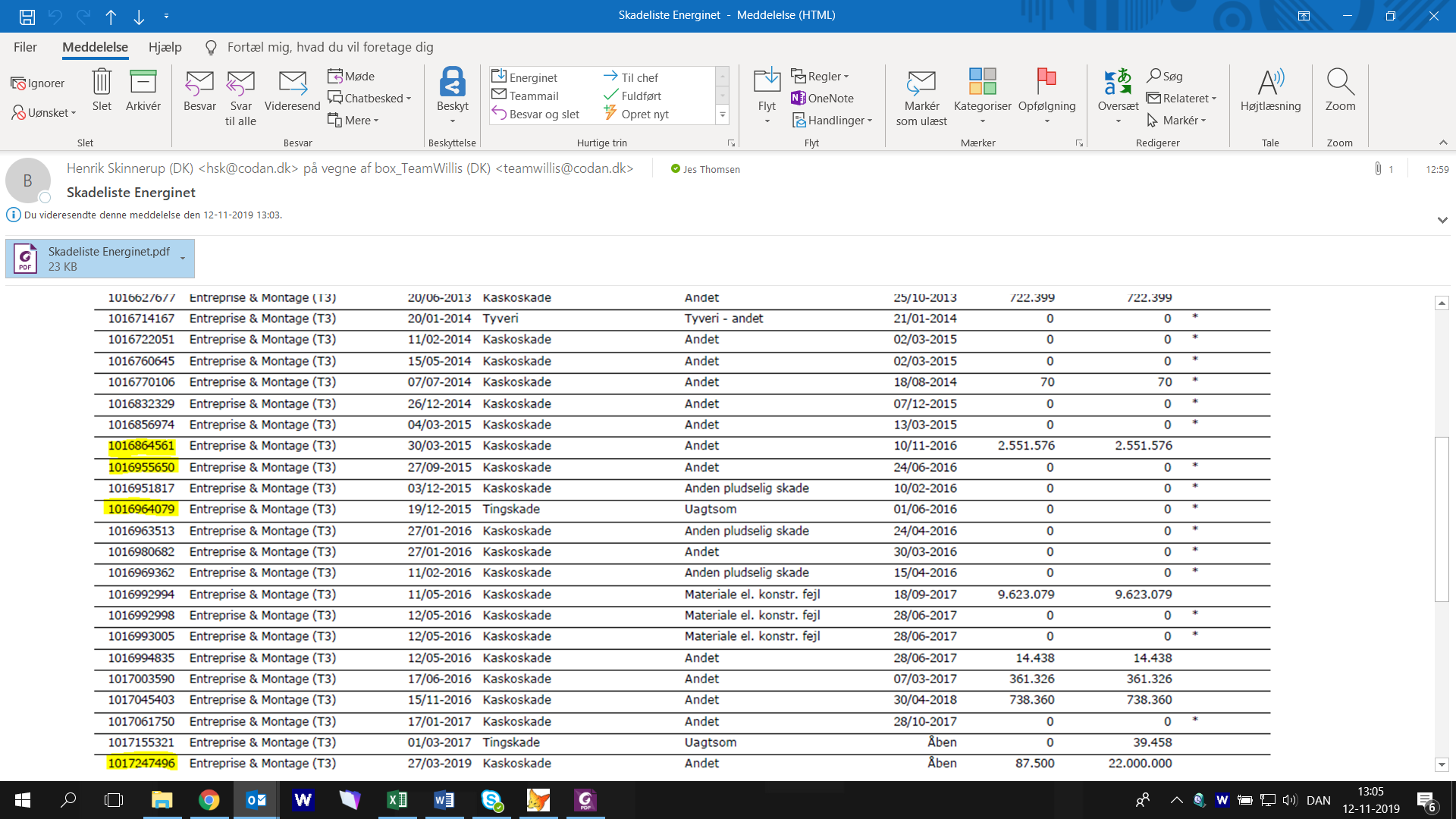 Projekt Øresund 400kV - reparation af olielækage.Reparationsarbejdet blev udført af NKT og JD Contractor.Efter afslutning af reparationsarbejderne har Energinet oplevet endnu en olielækage. Ved afsluttet analyse og inspektion af fejlstedet er den første konklusion, at olielækagen skyldes forkert/dårlig håndtering af kablet udført af NKT og/eller JD Contractor ved overstrækning/'tension' af kablet, hvilket har medført en lysbue/svejseflamme. Søarmeringen havde efter Energinets indledende vurdering ikke tilstrækkelig styrke til at kunne modstå de forventede træk samt bøjeradier under håndtering på kabelskibet samt under udlægning/underløbning. Desuden er den elektriske afslutning af søarmeringen efter Energinets vurdering ikke udført korrekt, da søarmeringstrådene ikke var muffet sammen. Styrken af søarmeringsreperationen vurderes ikke at være udført efter designkravet for kablets oprindelige design på 90000N og maksimal bøjningsradius på 2.5m.På den anden side mener NKT, at metoden kan betragtes som god gængs praksis for kabeltypen med denne alder.Der foreligger på nuværende tidspunkt ikke en endelig stillingtagen om dækning under forsikringen.Skaden er opgjort til EUR 2.255.058 eller ca. DKK 17 mio. Beløbet er dog excl. omkostninger til havnepenge, lods og omkostninger til andre tredieparter.